       Ministerul Mediului, Apelor si Padurilor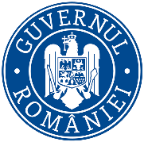   Agenţia Naţională pentru Protecţia MediuluiNr. 9203/5242/30.10.2023DECIZIA ETAPEI DE ÎNCADRARENr. 439 din 30.10.2023Ca urmare a solicitării de emitere a acordului de mediu adresate de SAV-BOG TRANS S.R.L., cu sediul în comuna Lunguletu, sat Lunguletu, judetul Dambovita, înregistrată la sediul Agenției pentru Protecția Mediului (APM) Dâmbovița cu nr. 9203 din 14.06.2023, în baza Legii nr. 292/2018 privind evaluarea impactului anumitor proiecte publice şi private asupra mediului şi a Ordonanţei de urgenţă a Guvernului nr. 57/2007 privind regimul ariilor naturale protejate, conservarea habitatelor naturale, a florei şi faunei sălbatice, aprobată cu modificări şi completări prin Legea nr. 49/2011, cu modificările şi completările ulterioare,Agenția pentru Protecția Mediului (APM) Dâmbovița decide, ca urmare a consultărilor desfăşurate în cadrul şedinţei Comisiei de analiză tehnică din data de 28.09.2023, că proiectul ”Realizare lac de agrement prin exploatare agregate minerale”, propus a fi amplasat în comuna Potlogi, sat Potlogi, Tarla 100/2, P 1, 2, 3, 4, 5, 6, 7, 8, 9, 10, 11, 12, 13, 14, 15, 15/1, 16,17, 17/1, 18, 19, 20, CF 80048, județul Dâmbovița,se supune evaluării impactului asupra mediului;nu se supune evaluării adecvate;se supune evaluării impactului asupra corpurilor de apă;Justificarea prezentei decizii:I. Motivele pe baza cărora s-a stabilit necesitatea efectuarii evaluării impcatului asupra mediului sunt următoarele:a) proiectul se încadrează în prevederile Legii nr. 292/2018, Anexa nr 2, pct. 2, lit. a: ,,cariere, exploatari miniere de suprafata si de extractie a turbei, altele decat cele prevazute in anexa nr. 1”;b) s-a realizat consultarea membrilor CAT în şedinţa din data de 28.09.2023, la sediul APM Dâmboviţa si s-a stabilit continuarea procedurii cu evaluarea impactului asupra mediului;c) impactul realizării proiectului asupra factorilor de mediu va fi evaluat prin elaborarea Raportului la studiul de impact asupra mediului;d) in urma mediatizării depunerii solicitării si a anunțului privind decizia etapei de încadrare nu au fost înregistrate observații, opinii sau sesizări din partea publicului, privind decizia etapei de încadrare.II. Motivele pe baza cărora s-a stabilit neefectuarea evaluării adecvate sunt următoarele:proiectul propus nu intră sub incidenţa art. 28 din Ordonanţa de Urgenţă a Guvernului nr. 57/2007 privind regimul ariilor naturale protejate, conservarea habitatelor naturale, a florei şi faunei sălbatice, aprobată cu modificari și completari prin Legea nr. 49/2011, cu modificările şi completările ulterioare.terenul pe care se va realiza investiția este amplasat în intravilanul comunei Potlogi (S=66.390 mp), județul Dâmbovița; nu este amplasat intr-o arie naturala protejata de interes național sau comunitar;Conform adresei nr. 455/ST DB/28.09.2023 emisa de catre Agentia Nationala pentru Arii Naturale Protejate – Serviciul Teritorial Dambovita, proiectul mai sus mentionat nu este susceptibil sa influenteze negativ starea de conservare a speciilor si habitatelor pentru care au fost constituite ariile naturale protejate ROSAC0106 Lunca Mijlocie a Argesului (ROSCI0106 Lunca Mijlocie a Argesului) si ROSPA0161 Lunca Mijlocie a Argesului.III. Motivele pe baza cărora s-a stabilit neefectuarea evaluării impactului asupra corpurilor de apă:- Conform procesului verbal nr. 489/AMM/22.09.2023 intocmit de Comisia de Analiza Tehnica a ABA Arges-Vedea Pitesti, in care s-a stabilit ca, Comisia SEICA nu regaseste nici un motiv de respingere a studiului inregistrat la ABAAV cu nr. 16638/18.09.2023.1. Caracteristicile proiectelor a) mărimea proiectului: Ca urmare a informatiilor geologice si hidrogeologice in care se indica existenta unui zacamant de nisip si pietris in zona Potlogi in terasa mal drept al raului Sabar, beneficiarul realizeaza investitia de exploatare agregate cu realizare de bazin piscicol in prima faza.     Prin prezentul proiect beneficiarul solicita continuarea lucrarilor de exploatare cu finalizarea unui lac de agrement.Amplasamentul viitorului lacul de agrement  se va realiza in bazinul hidrografic al raului Arges, in terasa mal drept  al raului Sabar, la cca 350 m de albie, comuna Potlogi, judetul Dambovita.             Perimetrul are o forma trapezoidala cu B=366m, b=186m si latimea, h=236m.       Vecinatatile acestei suprafete sunt:-la nord- drum de exploatare DE 775- la est, drum de exploatare, amplasament pentru doua LEA de 20KV si 110kv (teren incadrat in Lot 2);- la sud-drum de exploatare, DE 776;- la vest-drum de exploatare, DE 815/1.      Coordonate STEREO’75 teren administrat, S = 66390.0 mp        Terenul exploatabil aferent lacului de agrement in suprafata de 56700.0 mp, are o forma aproximativ trapezoidala, cu lungimea cuprinsa intre 200-250 m , latimea frontului de extractie 10-15 m si adancimea excavarii: cca.10,0 m (de la cota actuala lacului existent pana la cota vetrei excavatiei lacului de agrement - max.+115,00mdMN).          Exploatarea se va limita cu strictete la conturul rezervelor determinate prin plantarea de borne, pe digul perimetral deja construit, care sa delimiteze zonele aflate in exploatare cu respectarea zonei destinate pilierilor.        In zona exploatabila-sectorul de extractie, s-a delimitat, respectandu-se  pilierii de siguranta de:           -  minim 10 m fata de drumurile de exploatare si terenurile invacinate;           -  pilieri: LEA110KV culoar de 37m fata de ax; 	   Accesul se face din DJ 401A la iesirea din  localitatea Potlogi din care se ramifica un drum DE 775, care are o lungime de 800 m pana in perimetru.LUCRARI PROPUSE              Exploatarea perimetrului in vederea realizarii lacului de agrement, presupune lucrari de excavatii pe o adancime maxima de 14,10 m la 3.5 m sub nivelul hidrostatic     Exploatarea zacamantului din perimetrul analizat se va face in perimetrul detinut, interzicandu-se lucrari de excavatii in zona pilierilor.     Lucrarile din perimetrul Potlogi mal drept al r.Sabar este de a extrage agergate minerale de la adancimea actuala a apei de 3,0-4,0 m (cota +125,dMN)  pana la cota finala propusa de +115mdMN.         Avand in vedere cele de mai sus se recomanda metoda de exploatare prin fasii paralele succesive cu sensul de avansare de la sud-vest spre nord-est. Fiecare fasie va fi exploatata prin felii transversale pe lungimea fasiei ce se vor dezvolta de la cota actaula terenului catre adancime pana la cota +115,00m.     Pentru deschiderea perimetrului de exploatare nu sunt necesare alte lucrari de amenajare perimetrul fiind deschis ca urmare a lucrarilor de exploatare anterioare din zona.    Documentatia prezenta se refera la o suprafata decopertata si exploatata in care s-a format luciu de apa iar lucrarile de decopertare a zacamantului au avut loc in totalitate in perioada precedenta (2016-2018).Excavarea se va realiza atat în regim  umed, sub nivelul hidrostatic, cu ajutorul excavatorului cu cupa inversa si graifer - excavator pe platforma plutitoare.Exploatarea va consta în extractia agregatelor minerale naturale exploatare va fi aceea de excavare mecanica pe fasii directionale si/sau transversale pe sectoarele de extractie, in trei subtrepte de excavatie.Fasiile vor avea latimea contitionata de bratul excavatorului si raza de actiune a dragii(10-15 m) cu respectarea elementelor de proiectare si pilierii de protectie.	- lucrarile de excavare se vor face cu respectarea pilierilor de siguranta;	- materialul excavat va fi incaracat si transportat in statia de sortare a societatii.      Unghiul de taluz, atat in frontul de exploatare cat si final, va fi de 1 :1. Exploatarea zacamantului se va limita cu strictete la conturul rezervelor determinate, deoarece acestea au fost stabilite pastrandu–se pilierii de protectie pentru obiectivele situate in vecinatatea perimetrului de exploatare.TEHNOLOGIA DE EXPLOATARE A AGREGATELOR MINERALE      Pentru exploatarea agregatelor se vor folosi ca utilaje necesare exploatarii  un grefier actonat electric cu cupa de 5.5 mc, un excavator cu cupa de 1.4 mc , un excavator CATERPILLAR cu cupa de 1.0 mc, un autoincarcator Hyundai, autobasculante cu capacitateade 10 mc.     Transportul agregatelor minerale brute din perimetrul Potlogi -Vest 3 extindere la statia de prelucrare situata la cca. 800 m,  se realizeaza de catre beneficiar, cu mijloace de transport din dotare.Drumurile existente sunt utilizate, de beneficiarii care transporta agregatele minerale, numai pe baza conventiilor incheiate cu detinatorii acestora.  Cantitatea totala de 505021,13 mc ,din care volum util Vut= 505021,13 mc  se va exploata pe o perioada de 5 ani de zile si vor fi esalonate astfel: ACTIVITATEA DE AGREMENT         Dupa finalizarea lucrarilor de exploatare a agregatelor din perimetrul de exploatare  Potlogi -Vest 3 extindere excavatia rezultata va primi destinatia de lac pentru agrement, cu urmatoarele caracteristici: - suprafata luciu apa = 56680 mp;- cota finala fund lac de agrement = 115.00 mdMN- volum apa in lac = 741160 mc;       Bazinul realizat pentru agreement, respectiv pescuit sportiv, are prevazuta o zona de protectie cu o latime de min. 5 m fatab terenurile invecinate si LEA si este executat un dig de protectie          Cotele digului de aparare perimetral va scoate de sub inundabilitate si lacul de agrement. PlantatiiPentru protectia malurilor vor fi executate innierbari si perdea de salcii sau stuf.Liziera de stuf, va atenua forta vanturilor de iarna si va micsora inaltimea valurilor de la suprafata apei din bazin. Accesul la amenajarea piscicola - in zona de sud-est a bazinului s-a amenajat accesul in incinta prin realizarea unei platforme de parcare pentru autoturisme si un drum de acces la baraca destinata . Pe latura de sudvest se va amenaja o alee pietonala la cota terenului si 4 scari de beton prevazute cu balustrada pana la nivelul cotei apei.Pontonul - in zona de acces la amenajarea piscicola va exista un ponton construit destinat acostarii barcilor pentru intretinere si pescuit.Imprejmuirea amenajarii	Pentru protectia incintei,  mentinerea salubritatii si calitatii amenajarii piscicole dar si pentru evitarea unor accidente, s-a realizat o imprejmuire din gard de sarma cu stalpi din beton. Accesul se va face in incinta prin porti duble amplasate in zona de nord-est a proprietatii in apropierea sediului administrativ.       Sursa de alimentare cu apa - Alimentarea cu apa a lacului de agrement se va face natural din panza freatica. Nu se prevad lucrari pentru alimentare cu apa si evacuarea apei prin pompare in/din bazin.Organizarea de santierOrganizarea de santier nu este necesara. Organizarea de santier este facilitata de exkistenta in patrimoniul solicitantului a platformelor din zona limitrofa perimetrului viitorului obiectivUtilitatiIn etapa de exploatare a  agregatelor minerale Alimentarea cu apa Alimentarea cu apa potabila a personalului care va efectua lucrarile de exploatare, paza si intretinere se va face cu apa imbuteliata din comert.Alimentarea cu apa tehnologicaIn cadrul procesului tehnologic de excavare nu este necesar consumul de apa.Alimentarea cu energie electricaDin postul TRAFO de 630 KVA pozat subteran pana in zona perimetrului si apoi pe banda plutitoare la greifer.Alimentarea cu carburanti Alimentarea cu carburanti (motorina) a utilajelor se va face din statia de sortare a societatii.Evacuarea apelor uzateNu se produc evacuari de ape uzate. In etapa de executie a lacului de agrement, personalul va folosi grupul sanitar din statia de sortare a societatii.Apele meteorice se vor scurge liber la sol.Gunoiul menajerGunoiul menajer va fi depozitat in containere ecologice si va fi preluat de catre firma de salubritate, cu care societatea are contract.In etapa de functionare a lacului de agrementAlimentarea cu apa potabila Alimentarea cu apa potabila a personalului care se va ocupa cu paza si intretinerea lacului de agrement se va face cu apa imbuteliata din comert.Alimentarea cu apa tehnologicaAlimentarea cu apa a lacului de agrement se va face natural, prin infiltratii direct din panza freatica si din precipitatii meteorice.Evacuarea apelor uzateNu se produc evacuari de ape uzate. Apele meteorice se vor scurge liber la sol.Gunoiul menajerGunoiul menajer va fi depozitat in containere ecologice si va fi preluat de catre firma de salubritate, cu care societatea are contract.b) Cumularea cu alte proiecte          In imediata apropiere a proiectului exista alte obiective de investitie realizate sau in curs de executie. Arealul reprezinta o prelungire a zonei deja excavate in ultimii ani. Proiectul propus nu este direct legat/conditionat de realizarea unor alte proiecte, dar evolutia urbanistica a zonei este completata cu alte proiecte din imprejurimi – efectul cumulat generat de acestea.c) Utilizarea resurselor naturale.           Pentru realizarea obiectivului de investiție se vor exploata resursele de agregate minerale, cu respectarea legislației in vigoare.d) Producția de deșeuri           Se estimează producerea de deșeuri menajere in cantități reduse.e) Emisii poluante, inclusiv zgomotul si alte surse de disconfort	In perioada de execuție a proiectului si in perioada de funcționare:       - emisiile in atmosfera  se vor încadra in limitele legale in vigoare privind protecția atmosferei;       - nivelul de zgomot produs in timpul lucrărilor de execuție si in timpul funcționarii se va încadra in limitele O.M.S. nr. 119/2014, conform SR 10009/2017 - Acustica, nedepășind valoarea de 65 dB(A), înregistrata la limita amplasamentului; f) Riscul de accident, ținându-se seama in special de substanțele si tehnologiile utilizateRiscul de producere a accidentelor este redus si va fi evitat prin respectarea întocmai a tehnologiei de lucru si a caietului de sarcini.2. Localizarea proiectului2.1. Utilizarea existenta a terenului         Terenul pe care se va realiza proiectul este situat în intravilanul comunei Potlogi, județul Dâmbovița, in suprafata totala de 66.390 mp.2.2. Relativa abundenta a resurselor din zona        Se vor exploata resursele de agregate minerale după obținerea actelor de reglementare si a autorizației de construire conform prevederilor legale in vigoare.2.3. Capacitatea de absorbție a mediului                                                                                            a) zone umede: cca. 350 m de malul drept al albiei raului Sabar;    b) zone costiere: nu este cazul;    c) zone montane si împădurite: nu este cazul;    d) parcurile si rezervațiile naturale prin legislația in vigoare: nu este cazul;    e) arii clasificate ca zone protejate prin legislația in vigoare: nu este cazul;                                     f) zone de protecție speciala conform O.U.G. nr. 57/2007 cu modificările si completările ulterioare, arii naturale protejate, zone de protecție sanitara si hidrogeologica:  nu este cazul;    g) arie in care standardele de calitate a mediului stabilite de legislație au fost deja depășite: nu este cazul;    h) arii dens populate: nu este cazul;    i) peisaj cu semnificație istorica, culturala si arheologica: nu este cazul;3. Caracteristicile impactului potențial       a) Extinderea impactului: se va limita la zona in care este amplasat proiectul;       b) Natura transfrontiera a impactului: nu este cazul;       c) Mărimea si complexitatea impactului: vor fi reduse in limite admisibile;       d) Probabilitatea impactului este in limite admisibile;        e) Durata, frecventa si reversibilitatea impactului: nu este cazul. Prezenta decizie poate fi contestată în conformitate cu prevederile Legii nr. 292/2018 şi ale Legii contenciosului administrativ nr. 554/2004, cu modificările şi completările ulterioare.Orice persoană care face parte din publicul interesat şi care se consideră vătămată într-un drept al său ori într-un interes legitim se poate adresa instanţei de contencios administrativ competente pentru a ataca, din punct de vedere procedural sau substanţial, actele, deciziile ori omisiunile autorităţii publice competente care fac obiectul participării publicului, inclusiv aprobarea de dezvoltare, potrivit prevederilor Legii contenciosului administrativ nr. 554/2004, cu modificările şi completările ulterioare.Se poate adresa instanţei de contencios administrativ competente şi orice organizaţie neguvernamentală care îndeplineşte condiţiile prevăzute la art. 2 din Legea nr. 292/2018 privind evaluarea impactului anumitor proiecte publice şi private asupra mediului, considerându-se că acestea sunt vătămate într-un drept al lor sau într-un interes legitim.Actele sau omisiunile autorităţii publice competente care fac obiectul participării publicului se atacă în instanţă odată cu decizia etapei de încadrare, cu acordul de mediu ori, după caz, cu decizia de respingere a solicitării de emitere a acordului de mediu, respectiv cu aprobarea de dezvoltare sau, după caz, cu decizia de respingere a solicitării aprobării de dezvoltare.Înainte de a se adresa instanţei de contencios administrativ competente, persoanele prevăzute la art. 21 din Legea nr. 292/2018 privind evaluarea impactului anumitor proiecte publice şi private asupra mediului au obligaţia să solicite autorităţii publice emitente a deciziei prevăzute la art. 21 alin. (3) sau autorităţii ierarhic superioare revocarea, în tot sau în parte, a respectivei decizii. Solicitarea trebuie înregistrată în termen de 30 de zile de la data aducerii la cunoştinţa publicului a deciziei.Autoritatea publică emitentă are obligaţia de a răspunde la plângerea prealabilă prevăzută la art. 22 alin. (1) în termen de 30 de zile de la data înregistrării acesteia la acea autoritate.Procedura de soluţionare a plângerii prealabile prevăzută la art. 22 alin. (1) este gratuită şi trebuie să fie echitabilă, rapidă şi corectă.Prezenta decizie poate fi contestată în conformitate cu prevederile Legii nr. 292/2018 privind evaluarea impactului anumitor proiecte publice şi private asupra mediului şi ale Legii nr. 554/2004, cu modificările şi completările ulterioare.DIRECTOR EXECUTIV,Laura Gabriela BRICEAGAgenţia pentru Protecţia Mediului DâmboviţaNr.punctX(N)Y(E)Nr.punctX(N)Y(E)1.(1)340.066.845548.344,0503.(50)339669.374548481.5232. (11)339955.800548494.2685.(41)339888.041548181.0124339737.437548392.514CARACTERISTICIU.M.ValoriSuprafata exploatabila la cota terenului 124,50-115,00 mdMNmp66390Adancime de exploatare (cota de exploatare 115.00 md MN)m14.10Suprafata luciu de apa mp56700Taluz1:1Volum total de material  mc505021,13AnVtotalTOTAL505021,13AN 1100 000AN 2100 000AN 3100 000AN 4100 000AN 5105021,13                                         Întocmit,Șef Serviciu A.A.A., Maria MORCOAȘE                                          consilier  A.A.A., Florian STĂNCESCUp. Șef Serviciu C.F.M.,  Dorela MIRICA                                                            consilier C.F.M.,Nicoleta Vladescu